HousekeepingSlide 1Interpretation in American Sign LanguageClick on “Sign Language”  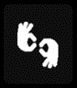 Slide 2CaptionsClick on « Captions » 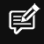 Slide 3Technical IssuesClick on “Help”  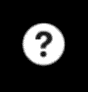 Send an email to: helpdesk@collaboratevideo.net Slide 4Slow ConnectionTry turning off the video:Click on “Settings” 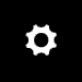 Choose “audio only”